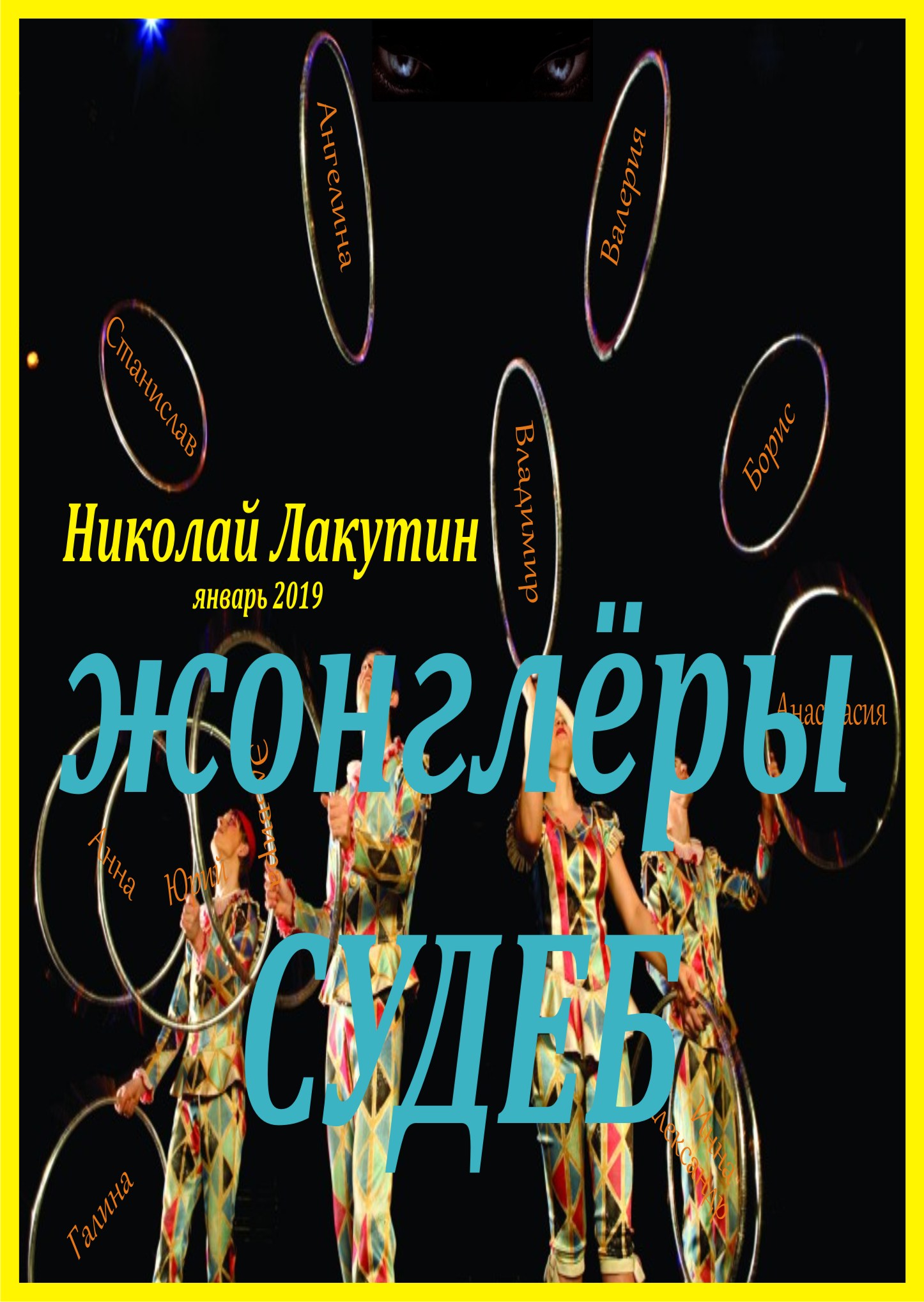 ВведениеКнига посвящена всем шарлатанам и истинным служителям мира, ясновидящим, экстрасенсам, психологам, советникам, родителям, иногда детям, подругам и друзьям. Всем тем, кто способен оказывать влияние на судьбы родных, близких, далёких, незнакомых... хоть на миллиарды, хоть на одного!Жонглёры судеб Дорогие друзья, я рад приветствовать Вас здесь в строках  этой книги – обращения. Для небольшого введения, приведу одну занимательную историю. Нет, это не реальная история, поскольку разглашать проблемы, с которыми ко мне обращаются люди со всего мира в качестве психолога, я попросту не имею никакого этического права. История, которую я здесь приведу - является вымышленной... почти, с маленькой оговоркой. Она содержит в себе реальные оттенки множества историй слитых воедино, и я не стал бы говорить, что в жизни такого быть не может.Итак, поехали.Давайте представим себе такую ситуацию! К психологу обращается молодой человек, назовём его Ильёй, с вполне, на первый взгляд, распространённой и старой как мир ситуацией:- Помогите, пожалуйста, у меня такая проблема. С женой нет согласия и понимания уже несколько лет. Не знаю, как сделать так, чтобы наладить наши отношения.Порасспросив детали, психолог выясняет, что жена с момента рождения ребёнка (третий год) сидит дома, она общается только в социальных сетях со старыми подругами, никуда почти не выходит кроме как на детскую площадку во дворе дома и изредка в магазин. Все финансовые вопросы решает муж, работая на двух работах. Дневные и ночные смены. С женой почти не видятся, потому что домой, получается, приходить только переночевать, да и то не всегда – работа. За квартиру платить надо, кредиты оплачивать надо и ещё нужно на что-то жить, знакомая история. - Я её люблю, - говорит парень, - очень гордился, что такая красавица мне досталась, за ней все парни бегали, а она выбрала меня. Она хорошая. Но в отношениях всё больше чувствуется холод. Не спим вместе почти с тех пор, как родился ребёнок. Я всё понимаю, конечно, ребёнку всё время требуется внимание, жена устаёт и лишнюю минутку старается отдохнуть, ей не до меня. Но у меня такое чувство, будто с того момента как родился сыночек, есть она, я, но НАС не стало. Мы общаемся, обсуждаем семейные вопросы, но какие-то чужие стали. Ко мне подкатывали несколько раз сослуживицы, видя мои несчастные глаза, взгляд ведь не спрячешь, приглашали развеяться, провести вместе время на вечеринках, друг сколько раз звал то на охоту, то на рыбалку, но я от всего отказываюсь – спешу домой, как только есть возможность. Ведь дома Светка. Света это моя жена. Она там вся в заботах, в мыле. Если у меня образовалось какое-то окно, пусть уж тогда она отдохнёт в этот момент, проветрится, сходит куда, а я пока за малым присмотрю. Ведь семья – это работа, некогда развлекаться – надо заботиться друг о друге, помогать и поддерживать... А отношения – говорят, что это нормально когда с годами они тускнеют, так что может, и нет никакой проблемы, это я так, поплакаться пришёл...Психолог, видя явное отсутствие проблем в понимании семейных канонов у супруга, делает вывод, что он действительно не врёт и не скрывает фактов. Часто бывает, что человек обращается с проблемой, но не договаривает, утаивает те моменты, которые не желает оглашать, хотя эти самые моменты подчас и являются корнем проблемы. И не редко человек, который обращается за помощью, обходя истинное положение дел, сам является источником, автором и исполнителем проблемы. И где-то в глубине души понимает это сам. Но это совсем другой случай. Здесь всё предельно честно, открыто, по совести.Что в этой ситуации может посоветовать психолог? Да, в общем-то, более ничего. Ну, смысл разговаривать с человеком как с ребёнком, когда он сам профессор семейной жизни, да ещё и не только теоретик, но и практик, а психологи порой могут в этом вопросе оказаться значительно менее знающие. В этом случае его можно только поддержать, попросту говоря:– Держись приятель. Береги жену, заботьтесь друг о друге, старайтесь жить в мире и согласии, чтобы и ребёнок знал, что такое любовь не только на словах, а наглядным примером. Можно тут посоветовать оставлять ребёнка с родственниками или друзьями, чтобы проводить время вместе, это обязательно нужно делать, если кто не знает. Ну и в целом, ситуация думаю ясна.А как на самом деле обстоят дела у этой пары?А на самом деле ситуация выглядит следующим образом.Света, будучи девушкой хорошего парня Виталия, познакомилась с его другом Ильёй. Виталика она любила, но этот парень был студентом – что возьмёшь. Ни кола ни двора. А у Ильи папа зам. главы администрации мэрии и мама имеет собственный международный бизнес. Наследство выглядит вполне аппетитным куском, да и понятно, что при таких родителях можно будет и в Турцию и в Таиланд и в Египет...- Я же девушка, значит, командовать парадом буду я, - рассуждала Светлана. Спровоцировав скандал с Виталием, девушка объявила о разрыве отношений и прибежала к кому бы вы думаете поплакаться о тяжёлой женской доле? Разумеется к Илье. Парень на удивление Светы не спешил пользоваться положением, а наоборот всячески старался помирить девушку со своим другом. Тогда через неделю, Светлана объявила Илье, что любит его с самой первой встречи и что истинная причина разрыва отношений с Виталием – её страстная, не знающая границ любовь к Илье. Девушка всё сама объяснила бывшему парню, чтобы между друзьями не возникало конфликтов и уже через месяц правдами – неправдами затащила Илью в постель. И кто бы сомневался, что через три недели задержка в цикле и положительный результат теста на беременность были предоставлены на суд Илье. Светлана прекрасно понимала, что парень он порядочный и не оставит её с ребёнком. Стали жить на квартире Ильи, узаконили отношения и через десять месяцев, как объяснила жена Ильи – мать иногда перенашивает ребёнка - родился сын Витя. Кроме Светы никто не знал, что с того самого момента, как она предоставила информацию о лживой беременности Илье, и когда он всё ожидаемо воспринял, девушка почти два месяца прыгала по койкам всех своих знакомых парней, особенно уделяя внимание в этом вопросе Виталию, который оказался так себе другом, естественно знающим о её отношениях с Ильёй, потому что тот спросил разрешения у своего друга перед тем, как вступать в отношения со Светой. Целью данного «забега» - являлась срочная потребность забеременеть и не важно, от кого, важно было только следовать намеченному плану по внедрению себя в богатенькую семью. Каково же было разочарование Светы, когда она подслушала телефонный разговор Ильи с отцом, в котором сын сообщал о своих проблемах в бизнесе. О том, что съёмное жильё становится в тягость и что ребёнок требует не малых затрат. Девушке было удивительно слышать этот разговор, потому что для миллионеров затраты на подгузники и пелёнки не должны быть предметом разговора, да и о том, что квартира на которой она живёт со своим мужем оказалась съёмной, а не собственностью Ильи – Света тоже ничего не знала. Илья не слишком распространялся о своих доходах и собственности. Света принимала это как знак действительного миллионера, а не того, кто метёт языком, поэтому и в детали до поры до времени не вникала. А сегодня после расспросов об этом разговоре она узнала, что Илья принципиально не берёт денег у родителей, что не принимает у них ничего, кроме совета. Несколько лет назад её нынешний муж основал небольшой бизнес, которого хватало на съём жилья и более-менее комфортное существование в рамках скромной жизни. А с тех пор, как он женился, ему пришлось в качестве дополнительного дохода пойти в найм. Около года Света не знала проблем с деньгами. Они не слишком шиковали, но в доме всё было. Было всё, кроме мужа, который где-то постоянно пропадал. О том, что муж всё это время реально вкалывает, Света мысли не допускала. У богатых свои причуды думала она, тем более это положение дел её устраивало, потому что пока нет мужа, который ей, признаться до фонаря, она имела возможность встречаться с Виталиком и ещё несколькими ухажёрами из социальной сети осыпающими девушку лаврами. И вот теперь, когда она узнала, что её муж – это простой работяга, который скорее примет голодную смерть, чем миллион - другой от папы или мамы – она озверела. Проблемы бы не было, ушла бы, да и всё, но кому она теперь нужна с ребёнком на руках. Понимание всей ситуации в этот день и стало тем самым моментом резкого холода в отношениях, о котором рассказывал Илья психологу. С тех пор, Света всячески перестала уделять внимание мужу, и совершенно перестала притворяться. Теперь она посвятила всю себя поиску нового дурочка с денежкой в кармане. Именно поэтому она и не вылезала из социальных сетей, ища в срочном порядке свою новую жертву. А когда Илья приходил домой с двух работ, то он получал в руки маленького сына, причём не своего. Нянькался с ним, играл и воспитывал, а Светлана в это время ходила на свидания.Вот такая вымышленная история, которая к слову очень похожа на реальное положение дел одного моего знакомого, правда, к психологам он не обращался. Там всё получилось намного хуже. Такая вот «Света» обратилась сразу в суд, и, поскольку суд всегда на стороне матери -  оставила такого вот «Илью» без всего в статусе мужа – предателя оставившего свою жену и ребёнка. Но это немножко другая история. Так вот. А теперь давайте вспомним, что посоветовал психолог в начале этой истории Илье? Разумеется, терпения, разумеется, сохранения отношений и любви... ну ещё бы, ведь он действовал со слов молодого человека. И давал советы с лучшими намерениями сохранить семью. А теперь, когда мы видим реальное положение дел, то понимаем, что сохранять такую семью – это последнее что стоит делать, если жизнь совершенно становится безразличной и меркнет в тонах. И это только один из множества примеров. Смена парадигмы имеет место постоянно в вопросах подобной помощи словом.Проблема в том, что человек, который обращается за советом, в большинстве случаев старается не разглашать этот свой позыв о помощи. Соответственно, ни о каких возможностях взглянуть на ситуацию под другим углом, с учётом фактов, а не догадок – возможности нет. А совет был дан. И к нему прислушались. И тем самым человек обрёк свою жизнь на страдание. А как всё просто-то казалось в начале...С другой стороны - есть ли у нас эта самая возможность повлиять на судьбы людей? - Что за вопрос? – может не понять читатель, - разумеется, можем, ведь мы своими действиями, словами, поступками изменяем жизненную траекторию и себя и тех с кем взаимодействуем.Да... это правда. Но эта правда не мешает параллельно существовать ещё одной правде, которая может восприниматься как противоречие первой. Дело в том, что уже несколько десятилетий учёные активно расшифровывают библейский код.Приведу ниже выдержки из книги «Библейский код. Тайнопись будущего». Автор – Майкл Дрознин.Лидеры времен второй мировой войны - Рузвельт, Черчилль, Сталин, Гитлер, - все они там, в библейском коде. «Америка», «революция» и «1776 (5536) год» находятся рядом. Слово «Наполеон» связано со словом «Франция», но также и со словами «Ватерлоо» и «Эльба». Переворот, потрясший XX век, - коммунистическая революция в России - закодирован вместе с годом этого события - «1917 (5678)». Великие художники и писатели, изобретатели и ученые от древности до нашего времени - все они также присутствуют в коде. «Гомер» определен как «греческий поэт». «Шекспир» предсказан единой последовательностью кодовых букв, куда входит не только его имя, но и творчество: «Шекспир» - «поставлено на сцене» - «Гамлет» - «Макбет». «Бетховен» и «Иоганн Бах» закодированы как «немецкие композиторы», а слово «Моцарт» пересекается со словами «композитор» и «музыка». «Рембрандт» закодирован рядом со словами «Голландия» и «живописец», «Пикассо» назван «художником». Ни одно значительное достижение современной техники не забыто кодом. Слова «братья Райт» включены туда рядом со словом «самолет». К имени «Эдисон» добавлено «электричество» и «лампочка». «Маркони» вошел в код вместе со словом «радио».Два ученых, рассказавших нам, как устроена Вселенная, - Ньютон и Эйнштейн, - тоже присутствуют в Библии, каждый рядом со своим главнейшим открытием. Ньютон объяснил нам принципы небесной механики. Он понял, что планеты Солнечной системы удерживаются на своих орбитах силой тяготения. И вот имя Ньютона содержится в коде рядом со словом «тяготение». Даже собственные ньютоновские поиски библейского кода нашли в нем отражение – рядом с именем Ньютона фигурирует словосочетание «библейский код». Имя Эйнштейна встречается единственный раз. В том же месте есть слова: «они напророчили мудреца». Слово «наука» и слова «новое глубокое понимание» пересекают имя Эйнштейна. А сразу над этим именем скрытый текст говорит: «Он перевернул нынешнюю реальность».Выражение «теория относительности» также содержится в скрытом тексте. Вполне возможно, что полное описание Вселенной - единая теория поля, которая так и не далась Эйнштейну, - тоже закодировано в Библии три тысячи лет назад. Рядом с именем великого ученого, в том единственном месте, где оно встречается в скрытом тексте, а также рядом со словами «теория относительности», стоит: «добавьте пятую часть». Можно предположить, что решение задачи, оставшееся недоступным Эйнштейну, находится не в нашем трехмерном пространстве и не в четвертом измерении, то есть во времени, а в пятом измерении, существование которого сейчас признают все специалисты по квантовой физике.В приведённой книге говорится о том, что за три тысячи лет до наших дней, всё, что произойдёт - уже было предначертано, уже было предсказано, рассчитано и вынесено как факт. Там приводятся доказательные выдержки из библии, и утверждается, что все значимые события и фигурирующие на мировой арене люди прописаны в библейском коде. У меня есть все основания полагать, что в этом коде есть не только известные люди, но и каждый из Вас. Потому что Вы не менее значимые кирпичики в общей системе зодчества под названием вселенная и не будь хотя бы одного из Вас – этот «дворец» не мог бы существовать. Здесь всё очень точно рассчитано, нет ни одного случайного, лишнего элемента. Мы все являемся необходимой частью гигантского по меркам понимания земного человека процесса, который помещается на кончике иглы, где хранится смерть Кощея. Ну да, мы отвлеклись...На фоне этого библейского кода, который доказан уже много раз с приведением выдержек и скринов из источника возникает вопрос:- А способны ли мы в принципе повлиять на судьбы таким образом, чтобы они изменили вектор развития и отклонились от заданной программы? Ответ на этот вопрос содержится в одной из моей рукописи «Веер» Дело в том что «Да» и «Нет» не противоречат друг другу, а наоборот дополняют и являются необходимыми элементами во всей структуре. Но для понимания этого нужно расширить границы восприятия.В книге «Целитель» я рассказывал о том, как мне показали метод исцеления больного парня, и я, зная на 100% что это сработает, обратился к его родственником с предложением сделать человека здоровым. История очень интересная, история очень не обычная, но после этого я зарёкся не заниматься целительством в той форме, в которой её знает большинство. Действительно, заглянув на несколько жизней в прошлое, начинаешь понимать, что всё, что произошло с конкретным человеком, является не просто причинно-следственной связью, но и его волей. Именно его волей. Не волей субличности, но волей Души. А имеем ли мы право вмешиваться в путь совершенствования и роста личности, который ведёт душа, являемся ли мы частью системы в те периоды, когда даём свои советы и рекомендации друзьям и подругам, когда меняем словом жизнь тех, кто к нам обратился. Да, мы знаем наверняка, что так будет лучше, для субличности, но будет ли так лучше для души того, что протянул руку помощи. Закономерный вопрос – зачем тогда нам даны эти способности, если их нельзя реализовывать? Зачем тогда к нам тянутся эти руки? Почему именно к нам? Разумеется не зря.Я не стану утверждать, что однозначно да – помогать, исцелять и спасать надо.Я не стану утверждать, что однозначно нет, помогать, исцелять и спасать  не надо.Всё что я хочу донести данным писанием – простую, но глубокую и очень ответственную мысль. Братья, сёстры, одна наша мысль меняет и реструктуризирует всю вселенную, а не только ту, которую знаете Вы. Одно наше слово способно изменить жизнь тех, кто его услышал. Одно наше действие влечёт множество последствий. Поэтому, перед тем как что-то подумать, сказать, сделать, не пренебрегайте глубиной ситуации, не рвитесь за деньгами, успехом и славой в угоду совести и поспешным выводам. Данная деятельность не может носить продуктивный массовый характер, ибо как правильно сказал В.И. Ленин – лучше меньше, да лучше. Не спешите ломать судьбы других, а вследствие закона причинно-следственных связей – и свои...Дело в том, друзья, что я один из этих жонглёров. Уже много лет я, как и многие из Вас, жонглирую судьбами. Люди обращаются со всего мира с криками о помощи и мольбой на спасение. Легко тем, кто строит свой бизнес на проблемах и горе человека, советуя и верша правосудие с лёгкой руки, забыв о своих действиях через час после того как сказал, сделал, подумал, поспособствовал...А как быть тем, кто понимает и осознаёт весь масштаб своих советов. Кто понимает законы причинно-следственных связей, кто хотя бы примерно понимает структуру, вариативность и всю суть системы мироздания, которая как раз таки и соткана из таких вот советов, слов, мыслей, действий...Видите эти глаза на обложке рукописи? Я вижу нечто подобное очень часто, очень часто... очень... часто.С благодарностью всем тем, кто услышал,всем тем, кто принял, всем тем, кто хотя бы прочитал...Добра Вам и Света!!!Николай Лакутин